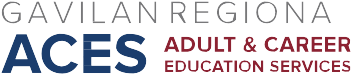 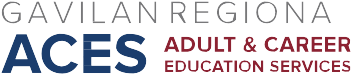 AB 104 Consortium MeetingApril 30, 2018AgendaApprove  March 16, 2018,  minutes        Vote on allocationsComplete CFAD in NOVA and certifyNext Meeting:   May 4, 2018, 2:30-4:30, ESL Computer Lab Conference Room